Сольфеджио 7кл. ДППЗадание 11. Повторить тему «Лады народной музыки» (табл. в раб. Тетр.)2. Р.Т. стр. 14 №7, №9(а)3. Повторить тему «Тритоны и их разрешение в ладу».4. Р.Т.Стр.17 №12  построить тритоны и петь в указанных тональностях5. Петь мелодию с тактированием. Определить лад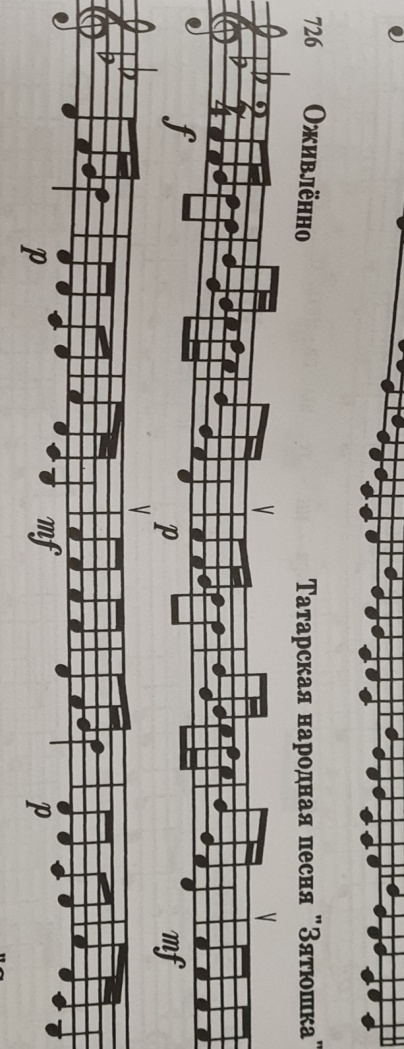  Задание отправлять на почту mariya6688@mail.ru или ватсап 8-908-901-24-27